DERECHO DE PETICIÓN: SEÑORA LILIANA ORDOÑEZFecha: 14 de septiembre de 2022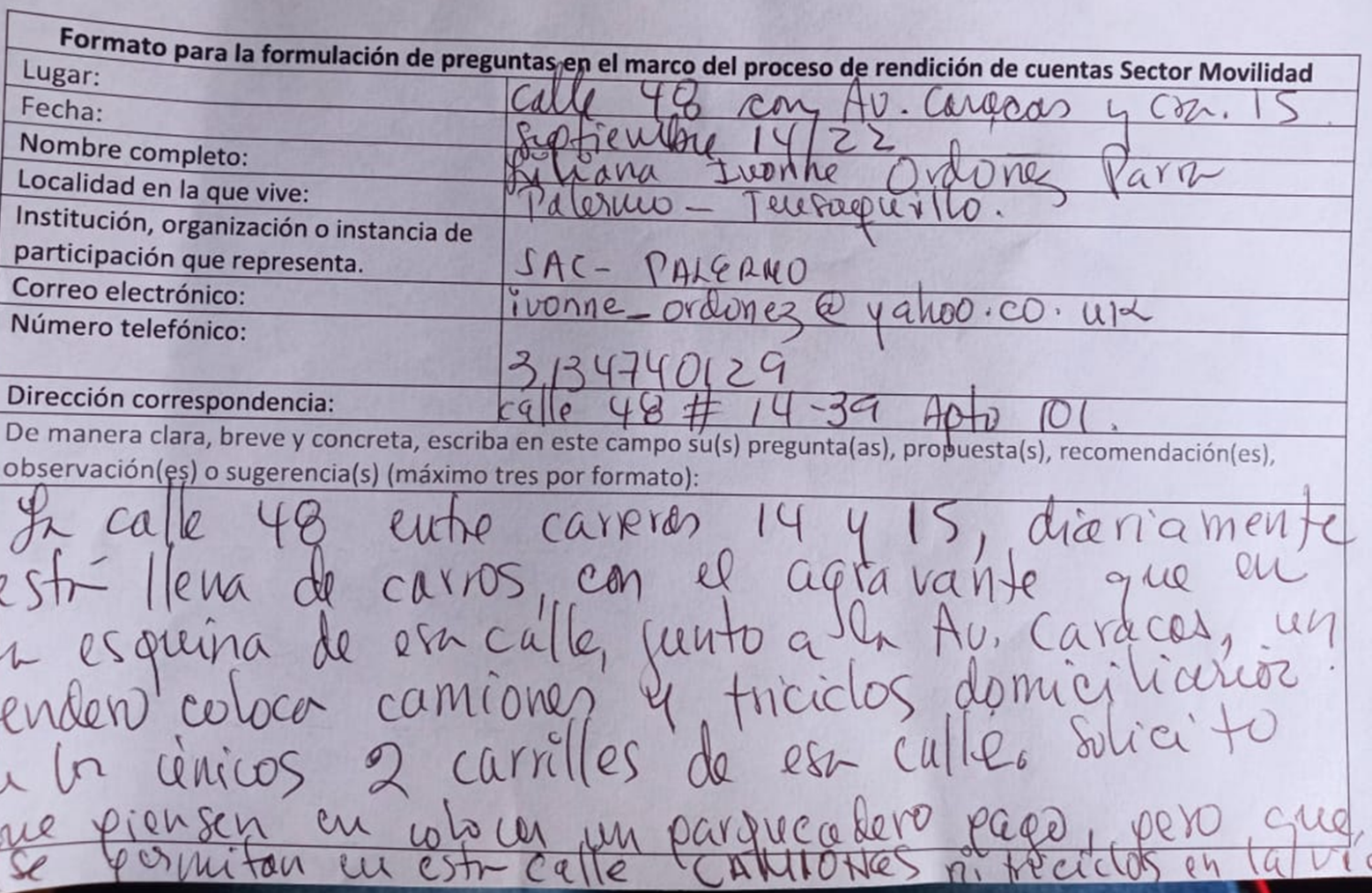 